Ministarstvo zdravstvaNatječaj za prijavu projekta zdravstvenih organizacija u suradnji s udrugama u Republici Hrvatskoj za dodjelu financijskih sredstava u okviru raspoloživih sredstava iz dijela prihoda od igara na srećuu području prevencije ovisnosti o alkoholu, kockanju i novim tehnologijama za 2022. godinuUPUTE ZA PRIJAVITELJE
Datum raspisivanja natječaja: 21. listopada 2022.Rok za dostavu prijava: 21. studeni 2022.Sadržaj1. INFORMACIJE O NATJEČAJU ZA PRIJAVU PROJEKTA ZDRAVSTVENIH ORGANIZACIJA U REPUBLICI HRVATSKOJ ZA DODJELU FINANCIJSKIH SREDSTAVA U OKVIRU RASPOLOŽIVIH SREDSTAVA IZ DIJELA PRIHODA OD IGARA NA SREĆU U PODRUČJU PREVENCIJE OVISNOSTI O ALKOHOLU, KOCKANJU I NOVIM TEHNOLOGIJAMA ZA 2022. GODINU	31.1. Opis problema čijem se rješavanju želi doprinijeti ovim natječajem	31.2. Opći cilj i posebni ciljevi Natječaja i prioriteti za dodjelu financijskih sredstava	51.3. Ukupna vrijednost Natječaja i planirani iznosi	61.4. Sudionici u provedbi natječaja	62. FORMALNI UVJETI NATJEČAJA	72.1.	Uvjeti prijave za zdravstvene organizacije	72.2. Prihvatljive aktivnosti koje će se financirati putem Natječaja	92.3. Prihvatljivi troškovi koji će se financirati putem Natječaja	112.3.1. Prihvatljivi izravni troškovi za zdravstvene organizacije u suradnji s udrugama	112.4. Neprihvatljivi troškovi koji se neće financirati putem Natječaja	122.4.1. Neprihvatljivi troškovi	123. KAKO SE PRIJAVITI	133.1. Dokumentacija za Natječaj	133.1.1. Prijava projekta zdravstvene organizacije treba sadržavati sljedeću dokumentaciju:	133.2. Sadržaj Opisnog obrasca	143.3. Sadržaj Obrasca proračuna	143.4. Gdje i kako poslati prijavu?	153.5. Rok za slanje prijave	163.6. Kome se i u kojem roku obratiti za dodatna pojašnjenja?	164. PROCJENA PRIJAVA I DONOŠENJE ODLUKE O DODJELI BESPOVRATNIH SREDSTAVA	174.1. Pregled prijava u odnosu na propisane uvjete Natječaja	174.2. Procjena prijava koje su zadovoljile propisane uvjete natječaja	184.3. Dostava dodatne dokumentacije, donošenje odluke i obavijest o odluci	184.4. Ugovaranje,  praćenje te obustavljanje i povrat isplaćenih sredstava	19Problem ovisnosti jedan je od vodećih javno zdravstvenih problema u Republici Hrvatskoj kojem se posvećuje posebna pažnja kako na nacionalnoj tako i na lokalnoj razini.Prema istraživanju „Zlouporaba sredstava ovisnosti u općoj populaciji Republike Hrvatske“ iz 2019. godine prevalencije konzumacije alkohola bile su veće kod muškaraca nego kod žena – životna prevalencija konzumacije alkohola bila je 94,1% kod muškaraca te 87,6% kod žena. Muškarci su se opijali češće od žena. 12.4% muškaraca naspram 4.2% žena konzumiralo je alkohol 10 do 19 dana u proteklih mjesec dana te je također 10.2% muškaraca naspram 2.5% žena konzumiralo alkohol 20 ili više dana u proteklih mjesec dana. Prema podacima ESPAD istraživanja 2019. godine, u Republici Hrvatskoj je 90% učenika u životu pilo alkohol, 58% u posljednjih 30 dana, a 15% je iskusilo pijanstvo u posljednjih 30 dana. Prevalencija pijenja pet ili više pića u jednoj prigodi (tzv. ekscesivno epizodično pijenje) nije se značajno promijenila u 2019. godini u odnosu na prethodni val istraživanja, no u odnosu na 2011. godinu taj je pad značajniji (sa 54 % 2011. na 45 % 2019. godine), te se Hrvatska  2019. nalazi na 6. mjestu ljestvice ESPAD zemalja u odnosu na 2011. kada je bila na trećem mjestu. Prevalencija ekscesivnog epizodičnog pijenja veća u mladića u odnosu na djevojke (47 % mladići, 43 % djevojke) no spolne razlike su se smanjile kao i u Europi. 42 % učenika u Hrvatskoj je popilo barem jednu čašu alkohola s 13 godina ili ranije, a njih 8,1 % se opilo s 13 godina ili ranije, te je Hrvatska po oba pokazatelja iznad ESPAD prosjeka.Prema podacima HBSC istraživanja 2017./2018. godine udio učenika koji su se opili dva i više puta u životu, raste s dobi i kod dječaka i djevojčica. Dječaci u svim dobnim skupinama skloniji su opijanju od djevojčica (2% dječaka prema 0% djevojčica u dobi od 11 godina, 7% dječaka prema 4% djevojčica u dobi od 13 godina, te 31% dječaka prema 19% djevojčica u dobi od 15 godina).Internet je postao sastavni dio života mladih, međutim prekomjerna uporaba interneta nije bezazlena i može oštetiti tjelesno, psihičko i socijalno zdravlje mladih. Rezultati ESPAD za 2019. u vezi ponašanja vezanih uz uporabu interneta i kockanje, pokazuju da je kockanje za novac postalo popularna aktivnost među učenicima u Europi, s 22 % učenika u ovom istraživanju na razini Europe koji su izjavili da su u posljednjih 12 mjeseci kockali na barem jednu igru (pretežito lutrija). U istom razdoblju 7.9 % učenika na razini Europe kockalo za novac na internetu. Probirni alat za procjenu problematičnog kockanja koji je korišten u anketnom upitniku iz 2019. otkrio je da u prosjeku 5 % učenika koji su kockali u posljednjih 12 mjeseci ulazi u ovu kategoriju. U Hrvatskoj je u rangu prosjeka Europe također 22 % adolescenata prema ESPAD istraživanju iz 2019. kockalo za novac, a 8,7 % kockalo za novac na internetu. U kockanju prednjače mladići, a najviše je zastupljeno sportsko klađenje.Tijekom posljednja dva desetljeća, a uglavnom potaknuto rastućom popularnosti pametnih telefona i tableta, igranje video igara postalo je popularnije te se u sve većoj mjeri igraju igre na ovim uređajima. Oko 60 % učenika izjavilo je da je u posljednjih mjesec dana igralo digitalne igre tijekom tipičnog radnog dana (69 % tijekom vikenda) u Europi, a u Hrvatskoj nešto više (63 %). U većini zemalja mladići provode dvostruko više vremena igrajući video igre u odnosu na djevojke. Oko 94 % učenika je izjavilo da je koristilo društvene medije tijekom prošlog tjedna za vrijeme školskih radnih dana u Europi, a u Hrvatskoj 96 %. Najveći broj učenika (njih 32 % u Hrvatskoj potroši 2-3 sata na društvenim medijima tijekom tipičnog radnog dana, što raste i do 6 sati ili više tijekom neradnih dana vikenda (28 %).  U većini zemalja djevojke su prijavile češće korištenje društvenih medija tijekom vikenda u odnosu na mladiće. Budući da se u podlozi ovisničkih, ali i nekih drugih rizičnih ponašanja, nerijetko nalaze zajednički rizični i zaštitni čimbenici, potrebno je jačati sustav prevencije, te osigurati integrativne intervencije osobito za skupine i pojedince „u riziku“. Također, važno je promišljati i o inovativnim mogućnostima obuhvata tzv. „teško dostupnih“ skupina i pojedinaca koji se teško odlučuju za uključivanje u postojeći sustav tretmana, poput  online intervencija ili e-savjetovanja. U sustavu prevencije ovisnosti među djecom i mladima, važnu ulogu imaju projekti univerzalne prevencije usmjereni na opću populaciju djece i mladih, njihove obitelji, nastavnike, učitelje, odgojitelje i ostale relevantne subjekte. Uz mjere prevencije ovisnosti potrebno je intenzivno razvijati i mjere liječenja i psihosocijalnog tretmana osobito izvanbolničko liječenje te liječenje i tretman u terapijskim zajednicama.  Rezultati istraživanja upućuju da je potrebno jačati multidisciplinarni pristup, ali i međuresornu suradnju među različitim sustavima u području tretmana. Potrebno je razmotriti i nove pristupe u liječenju, rehabilitaciji i psihosocijalnom tretmanu u zdravstvenom sustavu kao i udrugama te dodatno razvijati projektne standarde i međuresornu suradnju sukladno potrebama na terenu. Također, izazov predstavljaju i razvijanje učinkovitih oblika tretmana i  skrbi za žene ovisnice i  djecu ovisnika što zahtijeva unapređenje suradnje između sustava socijalne skrbi i zdravstvenog sustava. U porastu je konzumacija alkohola te različita ovisnička ponašanja kao što su ovisnosti o kocki, igricama i slično, potrebno je razvijati nove oblike tretmana usmjerene tim ovisnicima, a u pružanje usluga izvanbolničkog tretmana potrebno je više uključiti i udruge/terapijske zajednice koje pružaju potporu ovim oblicima ovisnosti. Također, važno je promišljati i o inovativnim mogućnostima obuhvata tzv. „teško dostupnih“ skupina i pojedinaca koji se teško odlučuju za uključivanje u postojeći sustav tretmana. S obzirom na to da živimo u društvu u kojem je Internet prilično dostupan, moguće je iskoristiti njegove prednosti i u tretmanske svrhe te omogućiti dostupnost online intervencija, poput e-savjetovanja. U provedbi preventivnih aktivnosti osobitu pozornost posvećivati razvijanju sustava prevencije ovisnosti među djecom i mladima, pri čemu važnu ulogu imaju projekti univerzalne prevencije usmjereni na opću populaciju djece i mladih, njihove obitelji, nastavnike, učitelje, odgojitelje i ostale relevantne subjekte. Također, iznimne napore potrebno je uložiti u rano otkrivanje rizičnih skupina djece i mladih te onih koji potječu iz rizičnog obiteljskog i socijalnog okruženja ili pak onih koji pokazuju poremećaje u ponašanju i započeli su s konzumiranjem sredstava ovisnosti, a kako bi se spriječila daljnja zloporaba tih sredstava i pojava ovisnosti. Zbog toga je važno slijediti uravnoteženi i multidisciplinarni pristup smanjenja ponude i smanjenja potražnje. Uz mjere prevencije ovisnosti potrebno je intenzivno razvijati i mjere liječenja i psihosocijalnog tretmana osobito izvanbolničko liječenje. S obzirom da se ovisnici vrlo često nakon završenog liječenja ne mogu uspješno uklopiti u društvenu sredinu zbog mnogih razloga poput javnog mišljenja o problemu ovisnosti nedostatne obiteljske podrške, ali i potpore šire socijalne sredine, veliki broj njih se i nakon uspješno završenog tretmana vraća ovisnosti i ovisničkom stilu življenja. Stoga je resocijalizacija logičan slijed psihosocijalne rehabilitacije i tretmana i važan čimbenik u cjelovitom oporavku liječenih ovisnika. Organizacije civilnog društva imaju važnu ulogu na raznim područjima suzbijanja zlouporabe droga i donose dodanu vrijednost u provođenju strateških dokumenata. Stoga je suradnja s organizacijama civilnog društva i razvijanje oblika institucionalne i izvaninstitucionalne komunikacije i povezivanja na svim razinama, jedna od temeljnih zadaća nadležnih državnih tijela koja rade na ovom području.Opći cilj Natječaja: Sprječavanje i suzbijanje pojave ovisnosti o alkoholu, kockanju i novim tehnologijama među djecom i mladima te povezanog rizičnog ponašanja djece i mladih kao i unaprjeđenje provedbe projekta liječenja ovisnika o alkoholu, kockanju i novim tehnologijama.Posebni ciljevi Natječaja:Unaprijediti provedbu projekta zdravstvenih organizacija koje djeluju na području liječenja i prevencije ovisnosti o alkoholu, kockanju i novim tehnologijama te unaprijediti suradnju udruga - klubova liječenih alkoholičara te klubova ovisnika o kockanju  i zdravstvenih organizacija.Provoditi mjere i aktivnosti koje su usmjerene na zaštitu zdravlja navedenih skupina u cilju smanjenje štete, podizanje kvalitete života te smanjenje stigmatizacije.Predviđeno trajanje provedbe projekta je 12 mjeseci od dana potpisivanja ugovoraPrioritetno područje: Natječaj se raspisuje za sljedeće prioritetno područje:ZO-1 Projekti koje provode zdravstvene organizacije u suradnji s udrugama koje djeluje na području navedenih ciljeva, klubovima liječenih alkoholičara i klubovima ovisnika o kockanju  Detaljnije upute možete pronaći u dokumentu pod nazivom Dodatak 1. Pojmovnik temeljnih pojmova planiranja i projektiranja preventivnih intervencija i drugih projekta dostupan uz natječajnu dokumentacijuProjekti koje provode zdravstvene organizacije obavezno se provode u partnerstvu sa udrugama - klubovima liječenih alkoholičara i klubovima ovisnika o kockanju  Projekti koje provode zdravstvene organizacije u suradnji s udrugama koje djeluje na području navedenih ciljeva, klubovima liječenih alkoholičara i klubovima ovisnika o kockanju  uključuju sljedeće aktivnosti:aktivnosti koje doprinose realizaciji ciljeva projekta kao što su: prevencija, izvanbolničko liječenje, rehabilitacija i resocijalizacija mladih osoba s rizikom od razvoja ovisnosti o alkoholu, kockanju i novim tehnologijama (internet, gaming) i osoba ovisnih o alkoholu, kockanju i novim tehnologijamarane identifikacije i intervencije prema osobama s rizikom od razvoja ovisnosti o alkoholu, kockanju i novim tehnologijama; stručno usavršavanje zdravstvenih radnika u području ovih vrsta ovisnosti; sprječavanje pojave bolesti u odnosu na navedene vrste ovisnosti u skupinama osobito ugroženih pojedinaca i obitelji (npr. djeca i mladi s poteškoćama u učenju i/ili ponašanju, djeca i mladi iz obitelji ovisnika, osobe s problemima duševnog zdravlja, itd.); promotivne aktivnosti usmjerene na navedene vrste ovisnosti (okrugli stolovi, javne rasprave, zagovaračke aktivnosti, seminari i dr.);individualni i grupni rad s osoba s rizikom od razvoja ovisnosti o alkoholu, kockanju i novim tehnologijama (internet, gaming) i osoba ovisnih o alkoholu, kockanju i novim tehnologijama i njihovim obiteljima, različite radionice, edukacije i treninzi za roditelje i nastavnike, psihosocijalni tretman i njihovih obitelji, rad u zajednici; Napomena: Udruge ne mogu provoditi aktivnosti iz područja djelatnosti zdravstvene zaštite. Ukupno planirana vrijednost Natječaja na godišnjoj razini  je 7.500.000,00 kuna (995.421,06 eura). Za projekte zdravstvenih organizacija u području prioriteta ZO-1 najmanji iznos koji se može odobriti za pojedini projekt je 50.000,00 kuna (6.636,14 eura), a maksimalni 1.200.000,00 kuna (159.267,37 eura).Odobreni iznosi isplatit će se u jednoj ili više rata, prema raspoloživim sredstvima iz dijela prihoda od igara na sreću. Projekte koji se prijavljuju u području ZO-1 mogu prijaviti isključivo:Zdravstvene organizacije koje su registrirane i djeluju na području liječenja i/ili prevencije ovisnosti.Zdravstvena organizacija na ovaj Natječaj može prijaviti isključivo 1 projekt, a partnerstvo s udrugama koje djeluje na području navedenih ciljeva, klubovima liječenih alkoholičara i/ili klubovima ovisnika o kockanju je OBVEZNO. Opći uvjeti koje mora zadovoljiti zdravstvena organizacijaZdravstvene organizacije koje se prijave na ovaj Natječaj moraju zadovoljiti sljedeće opće uvjete:projekt koji zdravstvena organizacija prijavljuje na ovaj Natječaj sukladan je ciljevima i djelatnostima za područje ovisnosti koje je zdravstvena organizacija utvrdila u svom Statutu;zdravstvena organizacija je uredno i u redovnom roku ispunila sve ugovorene obveze za prethodno odobrena sredstva Ministarstva zdravstva (redovito izvještavanje, namjensko korištenje sredstava i drugo). Prihvatljivi partneri na projektuZdravstvene organizacije – prijavitelji, projekt moraju provoditi u partnerstvu s jednom s udrugom koja djeluje na području navedenih ciljeva,  klubom liječenih alkoholičara i/ili klubom ovisnika o kockanju. Partnerstvo sa više udruga - klubovima liječenih alkoholičara i/ili klubovima ovisnika o kockanju je poželjno, ali nije obvezno. Partneri prijavitelja sudjeluju u izradi i provedbi projekta te su njihovi troškovi prihvatljivi na isti način kao i oni koji su nastali od strane korisnika sredstava.Udruga koja djeluje na području navedenih ciljeva,  klub liječenih alkoholičara i klub ovisnika o kockanju koji se može prihvatiti kao partnerska organizacija mora zadovoljiti slijedeće uvjete:upisana je u Registar udruga Republike Hrvatske i djeluje na području Republike Hrvatske najmanje 1 godinu zaključno s danom objave natječaja te djeluje u području ovisnosti što treba biti razvidno u Statutu udruge;udruga je uskladila Statut sa odredbama Zakona o udrugama („Narodne novine“, broj: 74/14); osoba ovlaštena za zastupanje udruge je u mandatu, što se potvrđuje uvidom u Registar udruga;udruga je upisana u Registar neprofitnih organizacija i vodi transparentno financijsko poslovanje. Transparentnim financijskim poslovanjem, za potrebe ovoga Natječaja smatra se da je udruga dostavila FINA-i za potrebe Ministarstva financija minimalno Godišnji izvještaj o prihodima i rashodima od 1. siječnja do 31. prosinca i Bilancu za godinu koja prethodi godini raspisivanja natječaja odnosno udruga koja vodi jednostavno knjigovodstvo Godišnji financijski izvještaj o primitcima i izdacima te Bilješke uz financijski izvještaj;djeluje u službi općeg dobra i javnosti te u skladu s općim vrednotama utvrđenim Ustavom Republike Hrvatske;djelatnosti udruge usmjerene su potrebama zajednice; osigurala je organizacijske, ljudske, prostorne i djelomično financijske resurse za obavljanje djelatnosti sukladno Planu i projektu rada udruge;Neprihvatljivi partneri na projektuudruge koje nisu uskladile Statut sa odredbama Zakona o udrugama („Narodne novine“ broj: 74/14 i 70/17) niti su podnijele zahtjev za usklađivanje Statuta nadležnom tijelu;ogranci, podružnice i slični ustrojstveni oblici udruga koji nisu registrirani sukladno Zakonu o udrugama kao pravne osobe;udruge koje nisu upisane u Registar neprofitnih organizacija i/ili ne vode transparentno financijsko poslovanje u skladu sa Zakonom o financijskom poslovanju i računovodstvu neprofitnih organizacija („Narodne novine“, broj: 121/14). Transparentnim financijskim poslovanjem, za potrebe ovoga Natječaja smatra se da je udruga dostavila FINA-i za potrebe Ministarstva financija minimalno polugodišnji izvještaj o prihodima i rashodima te godišnji izvještaj o prihodima i rashodima od 1. siječnja do 31. prosinca, bilješke i bilancu za godinu koja prethodi godini raspisivanja natječaja, odnosno udruga koja vodi jednostavno knjigovodstvo godišnji financijski izvještaj o primicima i izdacima i bilješke; udruge čiji rad/djelatnost nije vezan uz područja utvrđena ovim Natječajem;udruge koje su nenamjenski trošile prethodno dodijeljena sredstva iz javnih izvora (nemaju pravo prijave sljedeće dvije godine, računajući od godine u kojoj su provodile projekt za kojeg je utvrđeno nenamjensko trošenje); udruge koje su u stečaju;udruge koje nisu ispunile obveze vezane uz plaćanje doprinosa i/ili poreza; udruge čije se projektne aktivnosti koje prijavljuju na ovaj Natječaj (aktivnosti koje se provode na istom području, u isto vrijeme i za iste korisnike) već financiraju iz sredstava državnog proračuna i po posebnim propisima, osim ako se ne radi o koordiniranom sufinanciranju iz više različitih izvora;strukovne udruge koje su osnovane s isključivim ciljem promicanja i zaštite zajedničkih interesa svojih članova odnosno određene profesije.Partnerstvo u projektu dokazuje se Izjavom o partnerstvu, potpisanom i ovjerenom od strane nositelja projekta te svih partnera na projektu (Obrazac B4).Ugovor o financijskoj potpori zaključiti će se s nositeljem projekta -  Korisnikom koji je ujedno odgovoran i za kvalitetnu provedbu projekta, namjensko trošenje odobrenih sredstava i redovito izvještavanje. Partneri Korisnika odgovorni su Korisniku za provedbu aktivnosti i namjensko trošenje sredstava Korisnika, a Korisnik je odgovoran Ministarstvu zdravstva za provedbu projektnih aktivnosti i namjensko trošenje ukupno dodijeljenih sredstava.Korisnik može prijaviti projekt s maksimalno 4 partnera dok s ostalim organizacijama može ostvarivati neformalno partnerstvo i suradnju. Napomena: Korisnik i partneri kao provoditelji projekta preuzimaju odgovornost za sigurnost djece koja su korisnici aktivnosti koje provode te je prilikom provedbe svih projektnih aktivnosti koja uključuju djecu obvezno osiguravaju prisutnost provjerenih osoba projektnog tima.Prihvatljivi tipovi projektnih aktivnosti za zdravstvene organizacije su sve aktivnosti koje doprinose ostvarivanju ciljeva Natječaja, a to su:prevencija, izvanbolničko liječenje, rehabilitacija i resocijalizacija mladih osoba s rizikom od razvoja ovisnosti o alkoholu, kockanju i novim tehnologijama (internet, gaming) i osoba ovisnih o alkoholu, kockanju i novim tehnologijamarane identifikacije i intervencije prema osobama s rizikom od razvoja ovisnosti o alkoholu, kockanju i novim tehnologijama; stručno usavršavanje zdravstvenih radnika u području ovih vrsta ovisnosti; sprječavanje pojave bolesti u odnosu na navedene vrste ovisnosti u skupinama osobito ugroženih pojedinaca i obitelji (npr. djeca i mladi s poteškoćama u učenju i/ili ponašanju, djeca i mladi iz obitelji ovisnika, osobe s problemima duševnog zdravlja, itd.); promotivne aktivnosti usmjerene na navedene vrste ovisnosti (okrugli stolovi, javne rasprave, zagovaračke aktivnosti, seminari i dr.);individualni i grupni rad i psihosocijalni tretman s osobama s rizikom od razvoja ovisnosti o alkoholu, kockanju i novim tehnologijama (internet, gaming) i osoba ovisnih o alkoholu, kockanju i novim tehnologijama i rad s njihovim obiteljima, različite radionice, edukacije i treninzi za roditelje i nastavnike, rad u zajednici; rad s ovisnicima o alkoholu, kockanju i novim tehnologijamaPrihvatljivi tipovi projektnih aktivnosti za partnerske udruge su:aktivnosti univerzalne, selektivne i indicirane prevencije ovisnosti o alkoholu, kockanju i novim tehnologijama; psihosocijalni tretman i psihosocijalna podrška za osobe u riziku razvoja ovisnosti o alkoholu, kockanju i novim tehnologijama i osobe ovisne o o alkoholu, kockanju i novim tehnologijamaedukativno-promotivne aktivnosti u području ovisnosti o alkoholu, kockanju i novim tehnologijama individualni i grupni rad s navedenim korisnicima, savjetovanje;različite radionice, javno zagovaranje, seminari i stručni sastanci, rehabilitacija, resocijalizacija, rana identifikacija i rad s osobama u riziku razvoja ovisnosti o alkoholu, kockanju i novim tehnologijama i osobe ovisne o o alkoholu, kockanju i novim tehnologijamaNAPOMENA: Udruge ne mogu provoditi aktivnosti iz područja djelatnosti zdravstvene zaštite (npr. liječenje).U okviru ovoga Natječaja neprihvatljive su aktivnosti za:Zdravstvene organizacijeindividualno sponzorstvo za sudjelovanje na radionicama, seminarima, konferencijama, kongresima;projekti koji se sastoje isključivo od kapitalnih ulaganja kao što su zemljišta, zgrade, vozila i kupnje opreme za redovan rad zdravstvene organizacije;aktivnosti koje stvaraju profit;donacije u dobrotvorne svrhe;znanstveno-istraživački projekti;projekti koji se isključivo odnose na jednokratne manifestacije kao npr. konferencije, okrugli stolovi, seminari, proslave obljetnica, izleti, hodočašća i slrogrami on o šodrživog razvoja, partnerstvu, udruga koja je partner mora ispunjavati slijedeće opeće uvjete:12. . osim u slučajevima kada su navedene aktivnosti dio trajnijeg i sveobuhvatnijeg projekta;Udruge: znanstveno-istraživački projekti;aktivnosti koje se isključivo baziraju na investicijskim ulaganjima, izgradnji ili adaptaciji kapitalnih objekata i/ili kupnji opreme veće vrijednosti;aktivnosti koje ostvaruju profit;aktivnosti čija je jedina svrha korist članica/članova udruge;aktivnosti čiji su korisnici isključivo članovi Udruge;projekti strukovnih udruga čiji je osnovni cilj razvoj struke te izobrazba i stručno usavršavanje članova;aktivnosti koje spadaju u redovitu djelatnost Udruge (primjerice troškovi održavanja skupštine, upravnog odbora i slično);aktivnosti za koje se općenito smatra da su u nadležnosti Vlade Republike Hrvatske, kao što je formalno obrazovanje, osnovna zdravstvena skrb i sl.;aktivnosti koje se u cijelosti mogu financirati prema posebnim propisima ili prema drugim osnovama Uredbe o kriterijima za utvrđivanje korisnika i načina raspodjele dijela prihoda od igara na sreću za 2022. godinu;aktivnosti koje su usmjerene na političke ili religijske ciljeve;aktivnosti koje se odnose samo na jednokratnu manifestaciju (npr. konferencija, okrugli stol, seminar, obljetnica, ekskurzija) osim u slučajevima kada su navedene aktivnosti dio trajnijeg i sveobuhvatnijeg projekta.Sredstvima iz ovog Natječaja mogu se financirati samo stvarni i prihvatljivi troškovi, nastali provođenjem projekta u vremenskom razdoblju naznačenom u ovim Uputama. Prilikom procjene projekta, ocjenjivat će se potreba naznačenih troškova u odnosu na predviđene aktivnosti kao i realnost visine navedenih troškova. 2.3.1. Prihvatljivi izravni troškovi za zdravstvene organizacije u suradnji s udrugama Prihvatljivi izravni troškovi su neophodni, jedinstveni i stvarni izdaci koje su napravili prijavitelj i/ili partner tijekom provedbe projektnih aktivnosti u svrhu ostvarenja projektnih rezultata i ciljeva. Prijavitelju i partnerima se iz sredstava za provedbu projekta može priznati udio u bruto plaći zaposlenika za rad na provedbi projekta. Ukoliko je osoba stalno zaposlena u organizaciji-prijavitelju ili u partnerskoj organizaciji ne može ostvarivati dodatna novčana primanja iz projekta, već samo plaću jer je u suprotnom riječ o dvostrukom financiranju. Plaće i troškovi ne smiju premašiti one koje korisnik inače plaća, a moraju biti realno procijenjene u skladu sa sposobnostima prijavitelja i partnera te u skladu s prosječnim plaćama u Republici Hrvatskoj u sličnim djelatnostima. Plaće i honorari suradnika ne smiju prelaziti one koji su aktualni na tržištu.Putne troškove, troškove smještaja i dnevnice za osoblje koje sudjeluje u projektu, uz uvjet da su u skladu s pravilima o visini iznosa za takve naknade u Republici Hrvatskoj.Troškove kupnje opreme (u vrijednosti u pravilu do 10% ukupnog iznosa koji se traži) i plaćanja usluga, uz uvjet da odgovaraju cijenama na tržištu.Troškove edukacije za razvoj kapaciteta prijavitelja i partnera.2.3.2. Prihvatljivi neizravni troškovi za zdravstvene organizacije u suradnji s udrugamaPrihvatljivi neizravni troškovi odnose se na poslovne izdatke prijavitelja/partnera odnosno administrativne troškove prijavitelja/partnera nastale na provedbi projekta.Prihvatljivi neizravni troškovi projekta su: troškovi režija (plin, voda, telefon, internet, najam prostora, struja i slično), knjigovodstveni servis, bankovni troškovi, poštanski troškovi, troškovi uredskog materijala i svi ostali troškovi vezani uz projekt koji nisu navedeni u izravnim troškovima. Prihvatljivi neizravni troškovi prijedloga projekta ne mogu biti veći od 20% ukupnog iznosa koji se traži od Ministarstva.2.4.1. Neprihvatljivi troškovi Neprihvatljivi troškovi za zdravstvene organizacije i udruge partnere su:troškovi za dugove i nepodmirene kamate;troškovi za kupovinu zemljišta ili zgrada i automobila;troškovi pripremnih studija;troškovi vezani za plaćanje režijskih troškova (npr. troškovi potrošnje električne energije, vode, komunalija, fiksnih i mobilnih telefona i sl.) koji glase na ime fizičke osobe;troškovi vezani za najam prostora u kojem organizacija djeluje, ukoliko je taj prostor iznajmljen od osoba koje obnašaju određene funkcije u upravljanju organizacijom ili sudjeluju u provedbi projekta;troškovi za naknade i prigodne darove zaposlenim osobama kao što su: regres, božićnice, financijske nagrade članovima organizacije; troškovi osiguranja imovine ili zaposlenika; putni izdaci vezani za troškove taxi prijevoza, rent-a-car službe te korištenje privatnog automobila u službene svrhe.Neprihvatljivim će se smatrati i svi drugi navedeni troškovi čije je financiranje u potpunosti već osigurano iz drugih izvora. Iznimke vezane za prihvaćanje određenih troškova u okviru ovog Natječaja mogu se odnositi na sljedeće slučajeve:korištenje automobila u službene svrhe, za potrebe provođenja projekta, u situacijama kada ne postoji pokrivenost javnim prijevozom, kada se radi o izvoditeljima ili korisnicima, koji ne mogu koristiti usluge javnog prijevoza i kada je isti ekonomičniji od troškova autobusom i/ili vlakom (2. razred);korištenje prijevoza avionom u službene svrhe, za potrebe provođenja projekta, u situacijama kada se radi o osoblju, koje ne može koristiti usluge drugih sredstava javnog prijevoza i kada je isti ekonomičniji od troškova autobusom i/ili vlakom (2. razred), u tim situacijama priznaje se samo cijena karte u ekonomskoj klasi. U ovom dijelu Uputa nalaze se informacije o sadržaju prijave i obveznih obrazaca, o tome gdje i na koji način poslati prijavu, kao i informacije o rokovima za prijavu te kontaktima za upite u slučaju da potencijalni prijavitelj ima dodatna pitanja vezana za provedbu natječaja.Prijava projekta sastoji se od obvezne i neobvezne natječajne dokumentacije.3.1.1. Prijava projekta zdravstvene organizacije treba sadržavati sljedeću dokumentaciju: Obvezna natječajna dokumentacija za prijavu projekta zdravstvene organizacije:Opisni obrazac za prijavu projekta (potpisan, ovjeren i u cijelosti popunjen) - Obrazac Z1;Obrazac proračuna projekta (potpisan, ovjeren i u cijelosti popunjen) - Obrazac Z2;Obrazac Izjave o partnerstvu, potpisan i ovjeren od strane nositelja projekta te potpisan i ovjeren od strane partnera na projektu - Obrazac B4. Potrebno je priložiti zaseban obrazac Izjave za svakog partnera;Obrazac životopisa voditeljice/voditelja projekta s naznačenim datumom i potpisom - Obrazac B5;Elektronička verzija cjelokupne natječajne dokumentacije na CD-u ili USB-u (treba dostaviti tri (3) CD-a ili tri (3) USB-a i na svakom treba biti cjelokupna natječajna dokumentacija).Obvezna natječajna dokumentacija za partnerske udruge:Obrazac životopisa voditeljice/voditelja projekta iz udruge s naznačenim datumom i potpisom - Obrazac B5, ne stariji od 6 mjeseci od dana prijave na Natječaj.Preslika važećeg Statuta udruge (samo za udruge čiji Statut nije moguće preuzeti putem  Registra udruga). Dokaz o registraciji udruge, ispis iz Registra udruga (ispis s datumom u okviru roka za prijavu na natječaj).U elektroničkoj verziji na tri (3) CD-a ili 3 (tri) USB-a potrebno je dostaviti sljedeću cjelokupnu natječajnu dokumentaciju: Obrazac prijave projekta zdravstvene organizacije - Obrazac Z1 u otvorenom Word formatu .doc ;Obrazac proračuna projekta Obrazac Z2 u otvorenom Excell formatu .xls;Obrazac Izjave o partnerstvu, potpisan i ovjeren od strane nositelja projekta te potpisan i ovjeren od strane partnera na projektu. Potrebno je priložiti zaseban obrazac Izjave za svakog partnera - skenirani Obrazac  B4;Obrazac životopisa voditeljice/voditelja projekta iz zdravstvene organizacije s         naznačenim datumom i potpisom - skenirani Obrazac B5;Preslika važećeg Statuta udruge (samo za udruge čiji Statut nije moguće preuzeti putem  Registra udruga) – skenirano Obrazac životopisa voditeljice/voditelja projekta iz udruge s naznačenim datumom i potpisom - Obrazac B5, ne stariji od 6 mjeseci od dana prijave na Natječaj- skeniranoDokaz o registraciji udruge, ispis iz Registra udruga - (ispis s datumom u okviru roka za prijavu na natječaj) – skenirano.Svi obrasci se ispunjavaju na hrvatskom jeziku.Neobavezna natječajna dokumentacija za prijavu projekta:pisma namjere koja potvrđuju i objašnjavaju suradnju prijavitelja s udrugama, drugim organizacijama, jedinicama lokalne i područne samouprave i ustanovama u provedbi prijavljenog projekta;zapisi, publikacije, novinski članci te ostali materijali koji prikazuju rad prijavitelja i u izravnoj su vezi s prijavom na Natječaj.Opisni Obrazac (Obrazac Z1) dio je obvezne natječajne dokumentacije. Sadrži podatke o prijavitelju, partnerima te sadržaju projekta koji se predlaže za financiranje.Obrazac je potrebno popuniti u cijelosti. Obrazac u kojem nedostaju podaci vezani uz prijavitelja, partnera ili sadržaj projekta neće biti uzet u razmatranje.Iznimno, Prijavitelj ne mora odgovoriti na pitanja vezana uz vlastite i/ili partnerove kontakt podatke ukoliko ih ne posjeduje (telefaks, Facebook korisničko ime, Twitter korisničko ime, Internetska stranica, adresa e-pošte, Skype korisničko ime i sl.).Obrazac je potrebno ispuniti na računalu. Rukom ispisani obrasci neće biti uzeti u razmatranje. Obrazac mora biti potpisan od strane odgovorne osobe i voditelja projekta zdravstvene organizacije te ovjeren pečatom zdravstvene organizacije. Obrazac proračuna koji nije potpisan kako je traženo ili ovjeren pečatom neće se uzeti u razmatranje. Prijava u kojoj nedostaje Obrazac proračuna Z1 neće se uzeti u razmatranje.Opisni obrazac projekta je sastavni dio Natječajne dokumentacije.Obrazac Proračuna (Obrazac Z2) dio je obvezne Natječajne dokumentacije. Ispunjava se na hrvatskom jeziku i sadrži podatke o svim izravnim i neizravnim troškovima projekta kao i o financijskim sredstvima koja se traže od Ministarstva.Specifikacija troškova i zatraženog iznosa u obrascu proračuna projekta mora biti sukladna aktivnostima u opisnom obrascu projekta.Prijava u kojoj nedostaje Obrazac proračuna  Z2 neće biti uzeta u razmatranje kao ni prijava u kojoj obrazac proračuna nije u potpunosti ispunjen, potpisan ili ovjeren pečatom. Obrazac je potrebno ispuniti na računalu. Rukom ispisani obrazac neće biti uzet u razmatranje. Obrazac mora biti potpisan od strane odgovorne osobe i voditelja projekta te ovjeren pečatom organizacije.Obrazac proračuna projekta je sastavni dio Natječajne dokumentacije.Provedbene aktivnosti vezane uz natječaj: prijem prijava na natječaj, komisijsko otvaranje, provjeru formalnih uvjeta te druge poslove vezane za administriranje Natječaja provoditi će Ministarstvo zdravstva kao provedbeno tijelo. Obvezne obrasce za prijavu projekta i propisanu dokumentaciju potrebno je poslati u:papirnatom obliku, jedan (1) izvornik i; tri (3) kompleta dokumentacije u elektroničnom obliku (tj. tri (3) CD-a ili 3 (tri) USB-i na svakom po jedna cjelokupna natječajna dokumentacija tj. komplet dokumentacije u elektroničnom obliku). Prijava u papirnatom obliku sadrži obvezne obrasce vlastoručno potpisane od strane osobe ovlaštene za zastupanje i ovjerene službenim pečatom organizacije ili partnera. Dokumentacija prijave u elektroničkom obliku (3 CD-a ili 3 USB-a a na svakom komplet dokumentacije u elektroničnom obliku) sadržajno mora biti identična onoj u papirnatom obliku (Obrazac prijave projekta zdravstvene organizacije Z1 i Obrazac proračuna projekta Z2 treba dostaviti u Word i Excell formatu, ne mora imati potpis i pečat).Prijava se šalje preporučeno poštom, putem dostavljača ili osobno predajom u urudžbenom uredu.Na vanjskom dijelu omotnice potrebno je istaknuti naziv Natječaja i prioritetno područje Natječaja, zajedno s punim nazivom i adresom prijavitelja te napomenom: “NE OTVARATI prije sastanka Radne skupine za otvaranje  prijava projekta”.Prijave pristigle elektroničkom poštom neće se uzeti u razmatranje.Zakašnjele, nepotpune ili na drugi način podnesene prijave, koje nisu u skladu s uvjetima ovoga Natječaja i Uputama za prijavitelje, neće se razmatrati.Rok za podnošenje prijava je 30 dana od dana objave Natječaja i traje od 21. listopada 2022. do 21. studenog 2022. godine.Smatrat će se da je projekt valjano prijavljen:ako je datum na poštanskom žigu na prijavi najkasnije 21. studeni 2022. godine;ako je prijavljeni projekt dostavljen putem dostavljača ili osobno u roku za podnošenje prijave odnosno najkasnije 21. studeni 2022. godine do 15,30 sati.Sve prijave poslane izvan roka neće biti uzete u razmatranje. Sva pitanja vezana uz Natječaj mogu se postaviti isključivo elektroničkim putem, slanjem upita na sljedeću email adresu: ovisnosti@miz.hr  i to najkasnije do 07. sudenoga 2022. godine. Ministarstvo zdravstva nema obvezu odgovarati na pitanja postavljena nakon ovog datuma.Odgovori na pojedine upite biti će poslani najkasnije 10 dana prije isteka roka za podnošenje prijava izravno na email adrese onih koji su pitanja postavili.Odgovori na najčešće postavljana pitanja bit će objavljeni na mrežnim stranicama Ministarstva zdravstva10 dana prije isteka roka za podnošenje prijava.U svrhu osiguranja ravnopravnosti svih potencijalnih prijavitelja, Ministarstvo zdravstva ne može davati prethodna mišljenja o prihvatljivosti prijavitelja, partnera, aktivnosti ili troškova navedenih u prijavi.Sve pristigle i zaprimljene prijave zdravstvenih organizacija proći će kroz sljedeću proceduru:Ministarstvo zdravstva će osnovati Radnu skupinu za otvaranje prijava koja će provesti otvaranje zaprimljenih prijava, provjeriti propisane uvjete prijava sukladno odredbama Natječaja.Radna skupina za otvaranje prijava pri otvaranju prijava provjerava sljedeće podatke zdravstvenih organizacija:prijava je poslana u propisanom roku;prijava je ispunjena putem računala i na hrvatskom jeziku te poslana u papirnatom i elektroničkom obliku u skladu s Uputama za prijavu;prijava je poslana na svim propisanim obrascima;opisni obrazac za prijavu projekta je potpisan, ovjeren pečatom;obrazac proračuna projekta projekta je potpisan, ovjeren pečatom;obrazac životopisa voditeljice/voditelja projekta s naznačenim datumom i potpisom;obrazac Izjave o partnerstvu je potpisan i ovjeren od strane nositelja projekta te potpisan i ovjeren od strane partnera na projektu (priložen je zaseban obrazac za svakog partnera).Radna skupina za otvaranje prijava pri otvaranju prijava provjerava sljedeće podatke za partnerske organizacije:obrazac životopisa voditeljice/voditelja projekta iz udruge partnera ima naznačen datum i potpis;dostavljena je preslika važećeg Statuta udruge ako Statut nije objavljen u Registru udruga;osoba ovlaštena za zastupanje udruge je u mandatu, što se potvrđuje uvidom u ispis iz Registra udruga.Prijavitelj u Obrascu za prijavu projekta mora odgovoriti na sva pitanja. Iznimno, Prijavitelj ne mora odgovoriti na pitanja vezana uz vlastite i/ili partnerove kontakt podatke ukoliko ih ne posjeduje (telefaks, Facebook korisničko ime i slično).Nakon provjere svih pristiglih i zaprimljenih prijava u odnosu na propisane uvjete Natječaja, prikupljenih dodatnih objašnjenja ili informacija uz pojedine prijave, Radna skupina izrađuje popis svih prijavitelja čije prijave su zadovoljile propisane uvjete, koje se nakon toga upućuju na procjenu kvalitete kao i popis svih prijavitelja čije prijave nisu zadovoljile propisane uvjete Natječaja.Ministarstvo zdravstva će pisanim putem obavijestiti sve prijavitelje čije prijave nisu zadovoljile propisane uvjete Natječaja o razlozima odbijanja njihove prijave.Ocjenu kvalitete zaprimljenih projekta te prijedlog za financiranje projekta dati će članovi Stručne radne skupine koju će imenovati ministar zdravstva, koju čine predstavnici tijela državne uprave, znanstvenih i/ili stručnih institucija. Stručna radna skupina brojat će 3 do 5 članova. Svaka pristigla i zaprimljena prijava ocjenjuje se temeljem Obrasca za procjenu Obrazac Z3.Postupkom provjere od strane Stručne radne skupine koja će ocjenjivati prijedlog prijave, izvršit će se provjera proračuna koja može biti povod za dodatno pojašnjenje od strane prijavitelja i može dovesti do toga da Ugovaratelj nametne izmjene proračuna i smanjenje iznosa ukupnog proračuna ili pojedinih stavki u proračunu. Stoga je u interesu podnositelja prijedloga projekta da dostavi realan proračun temeljen na realnim troškovima.Članovi Stručne radne skupine ocjenjuju projekte samostalno, a predsjednik Stručne radne skupine objedinjuje sve ocjene. Stručna radna skupina predlaže privremenu listu odabranih projekta, prema bodovima koje su projekti postigli u procesu procjene.Članovi Stručne radne skupine ne smiju biti u sukobu interesa o čemu moraju potpisati posebnu izjavu.Stručna radna skupina će sastaviti privremenu listu odabranih projekta, prema bodovima koje su projekti postigli u procesu procjene. Privremena lista sastoji se od prijava projekta rangiranih prema broju bodova, čiji zatraženi iznos zajedno ne premašuje ukupni planirani iznos natječaja. Uz privremenu listu, temeljem bodova koje su ostvarile tijekom procjene, Stručna radna skupina će sastaviti i rezervnu listu odabranih projekta za dodjelu bespovratnih sredstava. Privremena lista objavit će se na internetskoj stranici Ministarstva zdravstva.Kako bi se izbjegli dodatni nepotrebni troškovi prilikom prijave na natječaj, Ministarstvo zdravstva će tražiti dodatnu dokumentaciju isključivo od onih prijavitelja koji su, temeljem postupka procjene prijava, ušli na Privremenu listu odabranih projekta za dodjelu bespovratnih sredstava. Dokumenti koji se trebaju dostaviti prije potpisivanja ugovora su sljedeći:Uvjerenje o nevođenju kaznenog postupka protiv odgovorne osobe u zdravstvenoj organizaciji i voditelja projekta te odgovorne osobe u udruzi i voditelja projekta iz udruge, ne starije od 3 mjeseca;Solemnizirana bjanko zadužnica (trošak solemnizacije je prihvatljiv trošak projekta) koja se ako ne bude realizirana vraća korisniku nakon odobrenja konačnog izvještaja o provedbi projekta;Rok za dostavu dodatne dokumentacije je 5 radnih dana od dana dostave obavijesti prijaviteljima koje su na privremenoj listi za financiranje. Dodatna dokumentacija se dostavlja Ministarstvu zdravstva. Obavijest o dostavi dodatne dokumentacije dostavit će se prijaviteljima putem elektroničke pošte najkasnije u roku od 2 dana od objave Privremene liste odabranih projekta. Ukoliko prijavitelj ne dostavi traženu dodatnu dokumentaciju u propisanom roku ugovor o financiranju neće se sklopiti. Provjeru dodatne dokumentacije vrši Stručna radna skupina. Ukoliko se provjerom dodatne dokumentacije utvrdi da neki od prijavitelja ne ispunjava tražene uvjete Natječaja njegova prijava neće se razmatrati za postupak ugovaranja.Prije konačnog potpisivanja ugovora s korisnikom sredstava, a temeljem procjene Stručne radne skupine, Ministarstvo zdravstva može tražiti reviziju obrasca proračuna kako bi procijenjeni troškovi odgovarali realnim troškovima u odnosu na predložene aktivnosti ili ako se projekt ne može financirati u cijelosti. Rezervna lista odabranih projekta za dodjelu bespovratnih sredstava aktivirat će se prema redoslijedu ostvarenih bodova prilikom procjene ukoliko, nakon provjere dodatne dokumentacije i procesa revizije proračunskih obrazaca, ostane dovoljno sredstava za ugovaranje dodatnih projekta. Nakon provjere dostavljene dokumentacije, predsjednik Stručne radne skupine predlaže konačnu listu odabranih projekta za dodjelu bespovratnih sredstava na odlučivanje ministru zdravstva kao i prijedloge odgovora za projekte kojima nije odobreno financiranje s informacijom o razlozima neprihvaćanja projekta i neodobravanja financijskih sredstava.Na temelju prijedloga Stručne radne skupine Odluku o raspodjeli financijskih sredstava donosi ministar zdravstva.Privremena lista odabranih projekta biti će objavljena na internetskoj stranici Ministarstva zdravstva.Odluka o raspodjeli financijskih sredstava biti će objavljena na internetskoj stranici Ministarstva zdravstva.Prijavitelj može uputiti prigovor na neispunjavanje formalnih uvjeta natječaja u roku od 8 radnih dana od dana zaprimanja pisane obavijesti. Prigovor ne odgađa izvršenje navedenih odluka i provedbu Natječaja.Prijavitelj može uputiti prigovor na Odluku o dodjeli financijskih sredstava u roku od 8 radnih dana od dana zaprimanja pisane obavijesti o razlozima zbog kojih projekt zdravstvene organizacije nije financiran. Prigovor ne odgađa izvršenje navedenih odluka i provedbu Natječaja.Ministarstvo zdravstva priprema i potpisuje ugovore s prijaviteljima za čije su projekte odobrena financijska sredstva sukladno visini raspoloživih sredstava od igara na sreću.Najkasnije u roku od 15 dana od donošenja Odluke o prihvaćenim projektima prijavitelji, kojima je odobreno sufinanciranje, imaju obvezu potpisati Ugovor o financijskim sredstvima za provedbu projekta jer u protivnom gube pravo na sufinanciranje. Ministarstvo zdravstva će kontrolirati namjensko trošenje odobrenih sredstava, na temelju obveznog opisnog i financijskog izvješća koji su korisnici dužni dostavljati, u skladu s odredbama Ugovora o financiranju projekta.U slučaju kada zdravstvena organizacija nenamjenski utroši odobrena financijska sredstva ili na drugi način krši obveze proizašle iz ugovora, daljnje financiranje će se ukinuti i zatražit će se povrat uplaćenih sredstava uz pripadajuću zakonsku kamatu.OBRASCI ZA PRIJAVU PROJEKTAObvezni obrasci za prijavu projektaObrazac Z1	Obrazac opisa projekta zdravstvene organizacije Obrazac Z2 	Obrazac proračuna projekta zdravstvene organizacije Obrazac B4 	Obrazac izjave o partnerstvu Obrazac B5	Obrazac Životopisa voditelja projekta zdravstvene organizacije i partnera Obrazac za procjenu projektaObrazac Z3 	Obrazac za procjenu prijedloga projekta zdravstvene organizacijeObrasci za provedbu projekta i izvještavanjeObrazac Z4 	Obrazac Ugovora o financiranjuObrazac Z5 	Obrazac opisnog izvještaja projektaObrazac Z6 	Obrazac financijskog izvještaja projektaObrazac C1 	Obrazac za provedbu terenskog posjeta1. INFORMACIJE O NATJEČAJU ZA PRIJAVU PROJEKTA ZDRAVSTVENIH ORGANIZACIJA U REPUBLICI HRVATSKOJ ZA DODJELU FINANCIJSKIH SREDSTAVA U OKVIRU RASPOLOŽIVIH SREDSTAVA IZ DIJELA PRIHODA OD IGARA NA SREĆU U PODRUČJU PREVENCIJE OVISNOSTI O ALKOHOLU, KOCKANJU I NOVIM TEHNOLOGIJAMA ZA 2022. GODINU1.1. Opis problema čijem se rješavanju želi doprinijeti ovim natječajem1.2. Opći cilj i posebni ciljevi Natječaja i prioriteti za dodjelu financijskih sredstava1.3. Ukupna vrijednost Natječaja i planirani iznosi 1.4. Sudionici u provedbi natječaja PRIJAVITELJZdravstvena organizacija koja prijavljuje projekt u sklopu ovog natječaja. Nositelj projekta. KORISNIK Prijavitelj koji, nakon što je njegov projekt pozitivno ocijenjen na natječaju, sklopi ugovor s Ministarstvom.PARTNERPravna osoba koja u fazi prijave projekta izjavljuje da je spremna sudjelovati u provedbi projekta u suradnji s prijaviteljem, temeljem obrasca Izjave o partnerstvu (Obrazac B4).SURADNIKOrganizacija koja sudjeluje u projektnim aktivnostima, a nije ni korisnik ni partner. Nema ugovorne obveze, ne mora ispunjavati kriterije prihvatljivosti i nema pravo na financijska sredstva projekta, osim na dnevnice i putne troškove koji su vezani uz rad na projektu.MINISTARSTVOMinistarstvo zdravstva planira, ugovara i financira aktivnosti iz prioritetnih područja ovog natječaja u sklopu kojih prijavitelj prijavljuje projekt. Odobrava završni izvještaj o izvršenim aktivnostima projekta. 2. FORMALNI UVJETI NATJEČAJAUvjeti prijave za zdravstvene organizacije 2.2. Prihvatljive aktivnosti koje će se financirati putem Natječaja2.3. Prihvatljivi troškovi koji će se financirati putem Natječaja2.4. Neprihvatljivi troškovi koji se neće financirati putem Natječaja3. KAKO SE PRIJAVITI3.1. Dokumentacija za Natječaj3.2. Sadržaj Opisnog obrasca3.3. Sadržaj Obrasca proračuna3.4. Gdje i kako poslati prijavu?Puni naziv i adresa prijavitelja Natječaj za prijavu projekta zdravstvenih organizacija u suradnji s udrugama u Republici Hrvatskoj za dodjelu financijskih sredstava u okviru raspoloživih sredstava iz dijela prihoda od igara na u području prevencije ovisnosti o alkoholu, kockanju i novim tehnologijama za 2022. godinuNe otvarati prije sastanka Radne skupine za otvaranje prijava projekta!                                                                   Ministarstvo zdravstvaKsaver 200a10000 Zagreb 3.5. Rok za slanje prijave3.6. Kome se i u kojem roku obratiti za dodatna pojašnjenja? 4. PROCJENA PRIJAVA I DONOŠENJE ODLUKE O DODJELI BESPOVRATNIH SREDSTAVA4.1. Pregled prijava u odnosu na propisane uvjete Natječaja4.2. Procjena prijava koje su zadovoljile propisane uvjete natječaja 4.3. Dostava dodatne dokumentacije, donošenje odluke i obavijest o odluci 4.4. Ugovaranje,  praćenje te obustavljanje i povrat isplaćenih sredstava 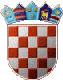 